Hammondville Public School: Stage 2, Week 2 – Years 3 and Year 4 Remote Learning Timetable 11th October - 15th OctoberMondayTuesdayWednesdayThursdayFridayMorningKLA EnglishTask 1 - Spelling Prefixes - Part 2What is a prefix? Pre means beginning or before.  A prefix is a word that goes before a base word and this changes the word and may change the meaning of the word. This week we are concentrating on prefix  -non (not, without)-un (not)-in (not)Write the above spelling rule and the following spelling words. nonsensenonexistencenonactivenonfictionunhappyunfinishedunfriendlyunusualundoneunlikeincorrectinaccurateincompleteincludeinvaluableinabilityTask 2 - Grammar  FOCUS: Verb Groups – A verb is a doing or action word. A verb can have three tenses: present, past and future.Revision - action verbs - Running, reading, skipping, jumping. Can you think of 5 more?Task 3 - Procedural WritingPlease watch the instructional video for this task as it will help you to understand how to complete today’s taskWatch the video on How to Write a Procedure https://www.youtube.com/watch?v=xvGeBcfysDoRead through the text ‘How to Wash Your Dog’ and complete the ‘Understanding Sequence’ worksheets.Task 4 - Reading Spend 20mins diving into a book. You can read something you have at home or access a book via ReadTheory & or EPIC Reading. Your teacher has your logins for these.Use the Quality Questions guide and answer 1 or 2 questions from each box. Your answers do not need to be recorded. You may like to discuss your answers with an adult or sibling.KLA EnglishTask 1 - Spelling Choose 3-5 words from this week's spelling list and write a synonym (a word that has the same meaning) and an antonym (a word that mean the opposite of your word)For example:  unusualSynonym:   differentAntonym:   common1. Word - Synonym: Antonym: 2.Word - Synonym: Antonym: 3.Word - Synonym: Antonym: 4.Word - Synonym: Antonym: 5. Word - Synonym: Antonym: Task 2 - Grammar Auxiliary or feeling verb examples: am, is, are, was, were, be, being, been, have, has, had.Watch  auxiliary/helping verbs using the video: https://www.bing.com/videos/search?q=auxiliary+verbs&qpvt=auxiliary+verbs&view=detail&mid=F90986D714D7B9A6AA37F90986D714D7B9A6AA37&&FORM=VRDGAR&ru=%2Fvideos%2Fsearch%3Fq%3Dauxiliary%2Bverbs%26qpvt%3Dauxiliary%2Bverbs%26FORM%3DVDRE * Use the same process as in the video to identify the verb group in each sentence.SubjectVerb Auxiliary verbJames is flying by plane to London.The Wilsons have camped by the river.The girls had written a story about China.Task 3 - Literacy ActivityRead the text on Roald Dahl. Complete the comprehension questions.Task 4 - ReadingSpend 20mins diving into a book. You can read something you have at home or access a book via ReadTheory & or EPIC Reading. Your teacher has your logins for these.Use the Quality Questions guide and answer 1 or 2 questions from each box. Your answers do not need to be recorded. You may like to discuss your answers with an adult or sibling.KLA EnglishTask 1 - Spelling Please watch the instructional video for this task as it will help you to understand how to complete the vocabulary web. Choose one of the spelling words and complete the vocabulary web worksheet for a word you have not heard of or unsure of its meaning.You will need a dictionary.  If you do not have one, please use the online version https://www.collinsdictionary.com/The vocabulary web requires you to look at the new word more closely at finding synonyms (words that have the same meaning), how the word is used, where would you find this word and an antonym (word that means the opposite).  Task 2 - Grammar Complete worksheet ‘Verb Groups’ Task 3 - Procedural WritingMiss Harrison will be on a Zoom call at 10:30am for any Stage 2 student who has any questions about procedural writing or would like some help completing the writing task. The Zoom link is provided in your daily outline on Dojo or Google Classroom.Procedure texts use clear and direct language. They use words that are related to the topic of the procedure.Read through the text ‘How to Make a Balloon Rocket’. Underline the action verbs in red, adverbs in blue and the adverbial phrases in green.Task 4 - ReadingSpend 20mins diving into a book. You can read something you have at home or access a book via ReadTheory & or EPIC Reading. Your teacher has your logins for these.Use the Quality Questions guide and answer 1 or 2 questions from each box. Your answers do not need to be recorded. You may like to discuss your answers with an adult or sibling.KLA EnglishTask 1 - Spelling Write these sentences from words you have learnt in week 2.  1. A book that is written about true facts is referred to as nonfiction. 2. The boy was unhappy when he got his work incorrect. 3. Casper was a friendly ghost, not like the unfriendly ghosts he hung out with. 4. There was an inaccurate news report about the unusual markings on a local tree.  Task 2 - Grammar Write your own sentences using the following verb groups:Example; We have gone.…….were racing………..have eaten             ………...had sailed-------has ridden Task 3 - Literacy ActivityComplete the editing task on ‘The Solar System’.Task 4 - ReadingSpend 20mins diving into a book. You can read something you have at home or access a book via ReadTheory & or EPIC Reading. Your teacher has your logins for these.Use the Quality Questions guide and answer 1 or 2 questions from each box. Your answers do not need to be recorded. You may like to discuss your answers with an adult or sibling.Wellbeing FridayRefer to the Wellbeing timetable providedBreakMiddleKLA MathsTask 1 - Brain warm upComplete the Monday column on multiplication.Task 2 - MultiplicationPlease see the daily video for this task on Class Story or Google Classroom.Complete the 2-digit multiplication worksheet.Mindfulness and MovementPick a square of your choice from either your mindfulness or movement choice boards. Complete the activity and colour in the box once completed.Task 3 - Studyladder Complete 2 tasks on Studyladder. Once logged in click on ‘all activities’ go to mathematics and select your grade and area.KLA MathsTask 1 - Brain warm upComplete the Tuesday column on multiplication.Task 2 - MultiplicationComplete the multiplication word problems worksheet.Mindfulness and MovementPick a square of your choice from either your mindfulness or movement choice boards. Complete the activity and colour in the box once completed.Task 3 - ProdigySpend 20 minutes battling on Prodigy.Mrs Shiels will be on a Zoom call at 12pm for any Stage 2 student who  has any questions about math or would like some help completing the math task. The Zoom link is provided in your daily outline on Dojo or Google Classroom. KLA MathsTask 1 - Brain warm upComplete the Wednesday column on multiplication.Task 2 - Chance Complete the chance experiment worksheet.Mindfulness and MovementPick a square of your choice from either your mindfulness or movement choice boards. Complete the activity and colour in the box once completed.Task 3 - MathleticsSpend 20 minutes on Mathletics and aim to complete at least 2 tasks.KLA MathsTask 1 - Brain warm upComplete the Thursday column on multiplication.Task 2 - ChanceComplete the chance heads or tails worksheet.Mindfulness and MovementPick a square of your choice from either your mindfulness or movement choice boards. Complete the activity and colour in the box once completed.Task 3 - StudyladderComplete 2 tasks on Studyladder. Once logged in click on ‘all activities’ go to mathematics and select your grade and area.BreakAfternoonKLA GeographyMrs Reid will be on a Zoom call at 2pm for any Stage 2 student who would like to find out more about this term's Geography Project or has any questions about it. The link is provided in your daily outline on Dojo or Google Classroom. Task 1 - Compulsory Project: Introduction- Think of a place either in Australia or a place in one of our Neighbouring countries that you are interested in. Look at the information provided in the table given for suggestions.- Note: This is not a country research project.- It is researching a place that you feel is important to Protect and Look after.- You then need to complete the Inquiry Chart and hand that in to your teacher by this Thursday 14th October.-Start it today but if you don’t finish completing your Inquiry sheet you have until this Thursday to complete it and hand it in.Kindness ChallengeMake a positive difference to the world around you by completing our October Kindness Challenge! Colour in each box on your calendar as you complete each act of kindness.KLA ScienceTo access all learning resources and material use the following link: http://inq.co/class/6228TThe class link is: 6228TThe class code is: 3081Please watch the instructional video for this task as it will help you to understand how to complete today’s lesson; ‘Where Does Heat Come From?’Task 1 - Heat and SeekAccess the E-Book ‘Heat and Seek’ from the Inquisitive webpage using the link above. Use the book to help you answer Q7 and 8 (pg 4) on your worksheet.You can walk around your home or the school depending on where you are working from.For Q8 you will need to refer back to Task 2 from Wk1 where you asked questions about heat and energy. You may be able to answer one of them today. Task 2 - Infrared Resources. Use the links ‘Infrared Resources’ and ‘Who Uses Thermal Cameras?’ on the Inquisitive Webpage to answer Q9 (pg 5) on your worksheet.Task 3 - What’s Hotter than the Sun?At the top of Pg. 6 answer the first part of Q10 before looking at the information provided. This is an “I Wonder” question. It doesn’t matter if you don’t know the answer.Use the link ‘What’s Hotter than the Sun’ on the Inquisitive Webpage and complete Q10 (pg 6) on your worksheet.Kindness ChallengeMake a positive difference to the world around you by completing our October Kindness Challenge! Colour in each box on your calendar as you complete each act of kindness.KLA PDHPETask 1- Health The Effects of a Healthy and Unhealthy lifestyle.There are many foods that are good for our health and many that are not. It is important that we eat as many healthy food plate foods as we can. Do you know the difference between healthy and unhealthy? What problems may arise from having a poor diet. Complete the worksheets.Task 2- FitnessHead on over to our School’s Youtube Channel to find your fitness activity for this week. Don’t forget you can also complete my weekly challenge that is posted on Facebook.https://www.youtube.com/channel/UCFI8inXSYttI8PVkEcSuD7g/videosLIBRARY Activity‘The All New Must Have Orange 430’ by Michael Speechley https://youtu.be/Q83AaUbBBKcCreate your own useless item. See the attached informationKindness ChallengeMake a positive difference to the world around you by completing our October Kindness Challenge! Colour in each box on your calendar as you complete each act of kindness.KLA CAPAMs O’Connor will be on a Zoom call at 2pm for any Stage 2 student who has any questions about Dance and Drama or would like some help completing the CAPA tasks. The Zoom link is provided in your daily outline on Dojo or Google Classroom.Task 1 - Drama (Watch, learn, create)Re-watch the read aloud video of ‘Boy’ and try to take notice of all the words in the story that are used to imitate sound. For example: cling, clang, and roar. Write down as many of these words you can see. Boy – Read Aloud (3:58)https://www.youtube.com/watch?v=57T3uYefGzgHow many did you come up with? We found 9. Did you get the same or did you find more? The words we found were: cling, clong, clang, roar, ting, clunk, hiss, clank, and ching.Words that imitate sounds are called 'onomatopoeia'.  What sound word do you think of when you…scrunch dry leaves in your handsblow bubbles in some water through a strawshake some rice or pasta in a jarswirl around a container of Lego or other small toystap a glass with a spoon?Do any of these actions create sound words from the book 'Boy’ listed above?Try creating 2 or 3 new action sounds with other items you have around you. Let's see how creative you can be. Write down your sound words for your actions by drawing them in cartoon style. You’ll need these next week!Eg. 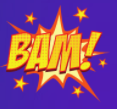 Task 2 - DancePlease see the daily video for this task on Class Story or Google ClassroomRe-watch last week’s video here: https://tinyurl.com/24rcnyd3if you have forgotten the Green Fingernails dance OR continue on here after your warm up! Gin shows us how the same movement sequence can be changed by travelling around a space and by adding other variations to our movements.https://tinyurl.com/sjrmhz27So now that you know all the moves in the Green Fingernail dance, you are ready to try performing the sequence using other music or create your own moves to repeat in a sequence. Try the Green Fingernail moves to this music: https://tinyurl.com/2uxwzxfhA reminder that your Geography Project Inquiry Chart from this Monday is due today to your teachers.Kindness ChallengeMake a positive difference to the world around you by completing our October Kindness Challenge! Colour in each box on your calendar as you complete each act of kindness.